«Прогулка в весенний лес»Для 2 младшей группыМР.:  Собрались все дети вместе  Я твой друг, и ты мой друг!
Крепко за руки возьмемся, И друг другу улыбнемся!Ах, какая красота! К нам опять пришла она!Птички весело поют, Гнездышки усердно вьют,Весело звенят ручьи, К реченьке спешат они,Солнце яркое сверкает, Всех оно нас согревает!МР.:  - Ребята, скажите, о чем это стихотворение?....... - А как можно узнать, что наступила весна?  - Что же весной происходит с природой? (все оживает, тает снег, светит солнце, прилетают птички, появляются первые цветы).МР.:  Ребята, вы правы! Но особенно красивым становится весенний лес. И там происходит много чудес. И сегодня я приглашаю вас на прогулку в весенний лес. А поедем мы туда на …….«Железный Уж ползёт Пассажиров вдаль везёт.»       В. Стручков
Паровозик с Остановками чух чух таки такиhttps://www.youtube.com/watch?v=nRp6CvQcqlQДети выстраиваются друг за другом и под музыку движутся за воспитателем по залу. Останавливаются, сделав круг.МР.:  Вот мы приехали на полянку. Ой, на ней уже появились первые цветочки! Посмотрите, какие они красивые. А как они пахнут!Дыхательная гимнастика - «Ах, как пахнет»(детям предлагается вдыхать аромат цветов и произнести на выдохе без напряжения голоса «Ах-х-х»).МР.:  Какие красивые цветочки! Бабочки их увидели и решили полетать. Мы с вами превратимся в бабочек и полетаем над цветочками.Весёлые бабочки.https://www.youtube.com/watch?v=_TrTR1Dx86YМР.:  Снится ночью пауку Чудо-юдо на суку: Длинный клюв И два крыла...Прилетит - плохи дела! А кого паук боится? Угадали? Это... ДЕТИ:    Птица!!!МР.:   Ребята, вы хотите покормить птичку? …..Тогда приготовьте ладошки.Пальчиковая гимнастика «Птичка»Во время исполнения игры воспитатель подносит птичку к ладошкам детей, которые хотят ее «покормить»Птичка, птичка              дети водят указательным пальчикомВот тебе водичка.          по ладошке, рисуя кружокВот тебе крошки            постукивают указ. пальчиком по ладошкеНа моей ладошке.Как подую на тебя        потихоньку дуютСразу птичка улетай.Улетела                            машут ручками проговаривая «Ай»Ай, ай, ай.МР.:   Прибежало солнышко золотой дорожкой,           И попало солнышко прямо на ладошку!     (к нам в окошко)!Вот оно, солнышко, услышало нас. (показать солнышко - игрушку)            Какое у нас солнышко?...........Песня «Солнышко» М. Картушина.МР.:   Разбросало лучики  Солнышко весеннее,           И у всех хорошее  Стало настроение!Солнечные лучики в руки берем, с ними танцевать идем             Танец с лентами «Солнечные лучики»  Сл. и муз. М. Картушиной  https://www.youtube.com/watch?v=5TO22wqvRQM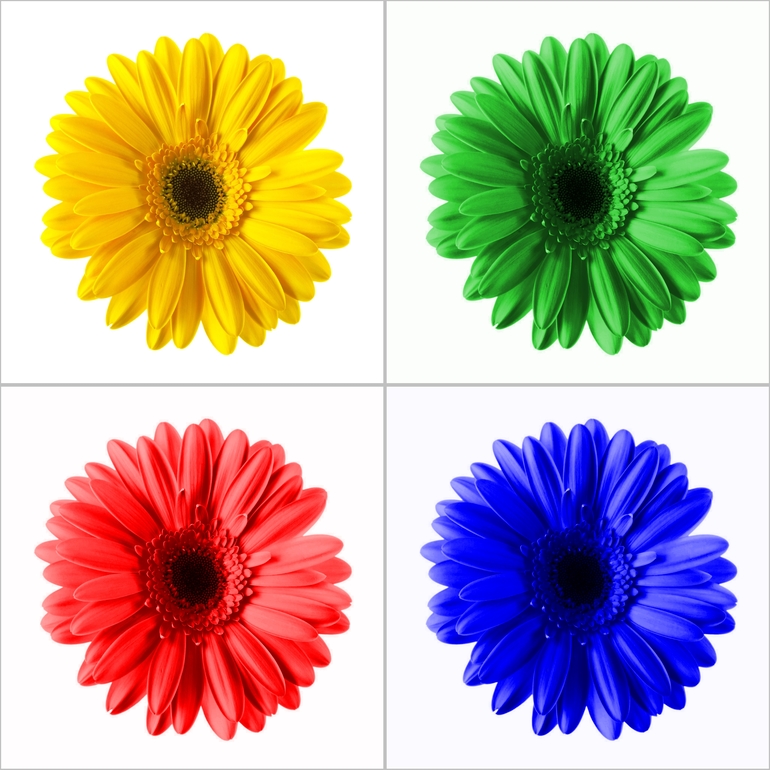 